27.02.2018  № 320Об утверждении перечня видов муниципального контроля и органов, уполномоченных на их осуществление на территории города ЧебоксарыВ соответствии со статьей 17.1 Федерального закона от 06.10.2003 № 131-ФЗ «Об общих принципах организации местного самоуправления в Российской Федерации», Федеральным законом от 26.12.2008 № 294-ФЗ «О защите прав юридических лиц и индивидуальных предпринимателей при осуществлении государственного контроля (надзора) и муниципального контроля», решением Чебоксарского городского Собрания депутатов от 28.11.2017 № 1007 «О Порядке ведения перечня видов муниципального контроля и органов, уполномоченных на их осуществление на территории города Чебоксары» администрация города Чебоксары п о с т а н о в л я е т:Утвердить перечень видов муниципального контроля и органов, уполномоченных на их осуществление на территории города Чебоксары, согласно приложению к настоящему постановлению.Управлению информации, общественных связей и молодежной политики администрации города Чебоксары опубликовать данное постановление в средствах массовой информации и на официальном сайте администрации города Чебоксары в сети «Интернет».3. Настоящее постановление вступает в силу со дня его официального опубликования.4. Контроль за выполнением настоящего постановления возложить на заместителя главы администрации - руководителя аппарата А.Ю. Маклыгина.УТВЕРЖДЕНпостановлением администрациигорода Чебоксарыот 27.02.2018 № 320ПЕРЕЧЕНЬвидов муниципального контроля и органов,
уполномоченных на их осуществление на территории города Чебоксары________________________________________________________Чăваш РеспубликиШупашкар хулаАдминистрацийěЙЫШĂНУ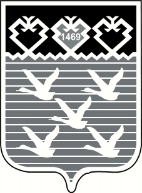 Чувашская РеспубликаАдминистрациягорода ЧебоксарыПОСТАНОВЛЕНИЕГлава администрации города Чебоксары  А.О. Ладыков№п./п.Наименование вида муниципального контроляРеквизиты нормативных правовых актов Российской Федерации и (или) нормативных правовых актов Чувашской Республики, регулирующих соответствующий вид муниципального контроляНаименование органа, уполномоченного на осуществление соответствующего вида муниципального контроля12341.Муниципальный земельный контрольФедеральный закон от 6 октября 2003 года № 131-ФЗ «Об общих принципах организации местного самоуправления в Российской Федерации» (п.26 ч. 1 ст.16, ст .10), Земельный кодекс Российской Федерации от 25 октября 2001 года № 136-Ф3 (ст. 72), Закон Чувашской Республики от 18.10.2004 № 19 «Об организации местного самоуправления в Чувашской Республике» (п. 26 ч.1 ст. 10,), постановление Кабинета Министров Чувашской Республики от 11.06.2015 № 223 «Об утверждении Порядка осуществления муниципального земельного контроля на территории Чувашской Республики»Управление муниципального контроля администрации города Чебоксары2. Муниципальный жилищный контрольФедеральный закон от 06.10.2003 № 131-ФЗ «Об общих принципах организации местного самоуправления в Российской Федерации» (п. 6 ч. 1 ст. 16), Жилищный кодекс Российской Федерации от 29 декабря 2004 г. № 188-ФЗ (ст. 20), Закон Чувашской Республики от 18.10.2004 № 19 «Об организации местного самоуправления в Чувашской Республике» (п.6 ч. 1 ст. 10), Закон Чувашской Республики от 03.10.2012 № 58 «О муниципальном жилищном контроле и взаимодействии органа государственного жилищного надзора Чувашской Республики с органами муниципального жилищного контроля» Управление муниципального контроля администрации города Чебоксары3.Муниципальный контроль за сохранностью автомобильных дорог местного значения в границах городского округаФедеральный закон от 06.10.2003 № 131-ФЗ «Об общих принципах организации местного самоуправления в Российской Федерации» (п. 5 ч. 1 ст. 16), Федеральный закон от 08.11.2007 № 257-ФЗ «Об автомобильных дорогах и о дорожной деятельности в Российской Федерации и о внесении изменений в отдельные законодательные акты Российской Федерации» (ст. 13), Закон Чувашской Республики от 18.10.2004 № 19 «Об организации местного самоуправления в Чувашской Республике» (п. 5 ч. 1 ст. 10)Управление ЖКХ, транспорта, энергетики и связи администрации города Чебоксары4.Муниципальный контроль в области использования и охраны особо охраняемых природных территорий местного значенияФедеральный закон от 06.10.2003 № 131-ФЗ «Об общих принципах организации местного самоуправления в Российской Федерации» (п. 30 ч. 1 ст. 16), Федеральный закон от 23.02.1995 № 26-ФЗ «О природных лечебных ресурсах, лечебно-оздоровительных местностях и курортах» (ст. 20), Федеральный закон от 14.03.1995 № 33-ФЗ «Об особо охраняемых природных территориях» (ст. 33), Закон Чувашской Республики от 18.10.2004 № 19 «Об организации местного самоуправления в Чувашской Республике» (п.30 ч. 1 ст. 10) Управление ЖКХ, транспорта, энергетики и связи администрации города Чебоксары5.Муниципальный контроль в области торговой деятельностиФедеральный закон от 28.12.2009 № 381-ФЗ «Об основах государственного регулирования торговой деятельности в Российской Федерации» (ст. 16)Управление по развитию потребительского рынка и предпринимательства администрации города Чебоксары6.Муниципальный контроль за соблюдением требований  Правил благоустройства территории города ЧебоксарыФедеральный закон от 06.10.2003 № 131-ФЗ «Об общих принципах организации местного самоуправления в Российской Федерации» (ст. 17.1), решение Чебоксарского городского Собрания депутатов от 28.11.2017 № 1006 «Об утверждении Правил благоустройства территории города Чебоксары»Администрации соответствующих районов города Чебоксары, Заволжское территориальное управление администрации города Чебоксары;Управление муниципального контроля администрации города Чебоксары;Управление ЖКХ, энергетики, транспорта и связи администрации города Чебоксары;Управление архитектуры и градостроительства администрации города Чебоксары; Управление по развитию потребительского рынка и предпринимательства;Управление образования администрации города Чебоксары;Управление физкультуры и спорта администрации города Чебоксары;Управление культуры и развития туризма администрации города Чебоксары;